Exploring the association between amyloid-β and memory markers for Alzheimer’s disease in cognitively unimpaired older adultsTable 1. Neuropsychological Tests included in the battery of tests used in the Cognitive Reserve Study1 and tests selected for the present study (see manuscript for motivation of such a selection). 1. Habeck C, Gazes Y, Stern Y. Age-Specific Activation Patterns and Inter-Subject Similarity During Verbal Working Memory Maintenance and Cognitive Reserve. Original Research. Frontiers in Psychology. 2022-June-09 2022;13doi:10.3389/fpsyg.2022.852995Table 2. Demographic information for the participants that agreed to participate in the study and those that received amyloid PET but declined participate in the current study. There was no statistical difference between the two groups in these demographic information.WTAR: Wechsler Test of Adult Reading.Table 3. Brain regions revealing significant differences in A deposits between LBC and HBC during whole-brain voxelwise analysis. Figure 1. Scatterplots depicting the correlations between the Binding Cost and the accumulation of Amyloid- in four ROI known to be nodes of the VSTMB network: (A) right cuneus, (B) right fusiform gyrus, (C) right lateral occipital cortex, and (D) right entorhinal cortex. We show correlations that survived FDR corrections.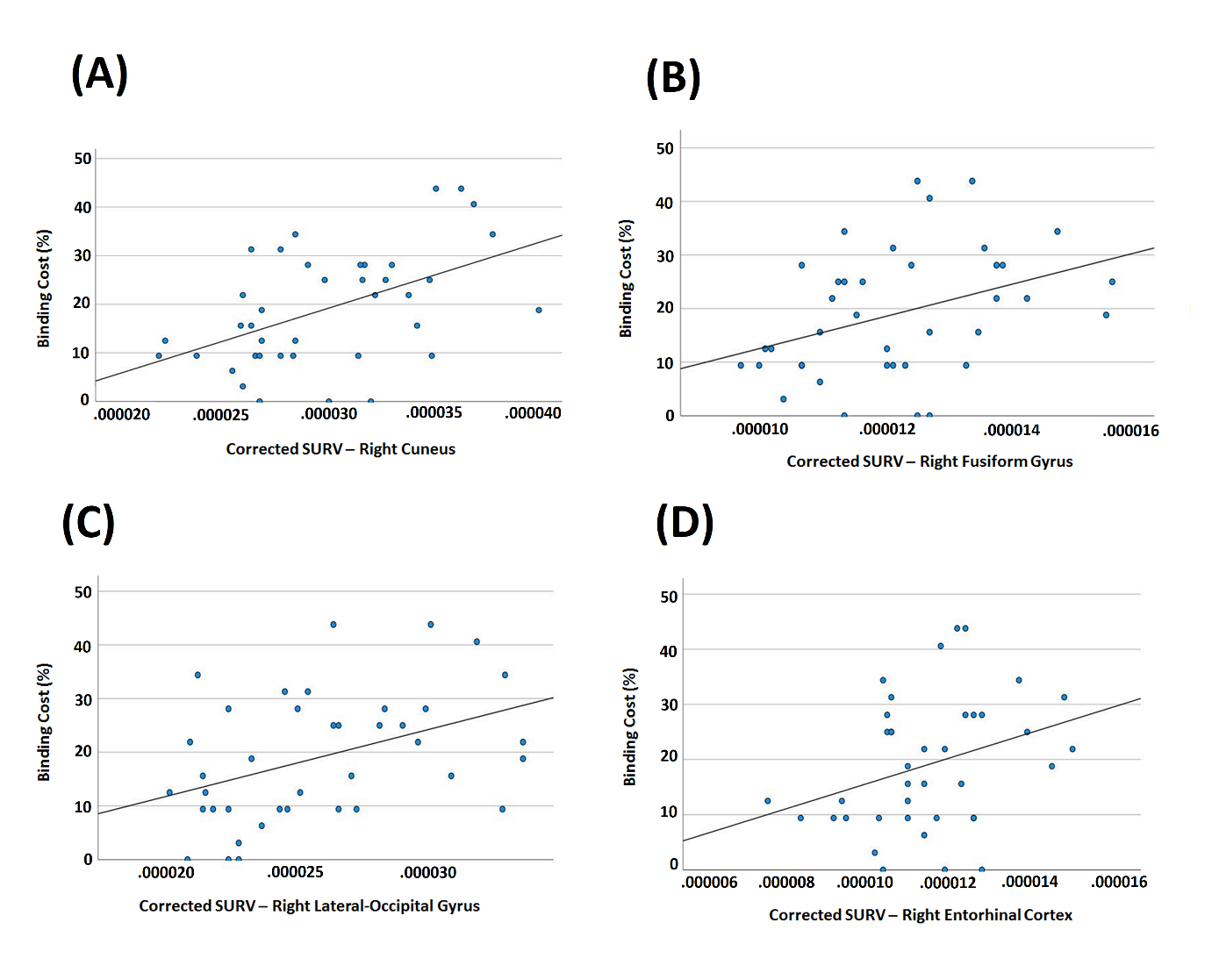 Figure 2. Additional ROI where whole-brain voxel-wise analyses (between-groups) revealed that A deposits significantly correlated with the cost of binding (all corrected for multiple comparisons) (see also Figure 5 in main manuscript).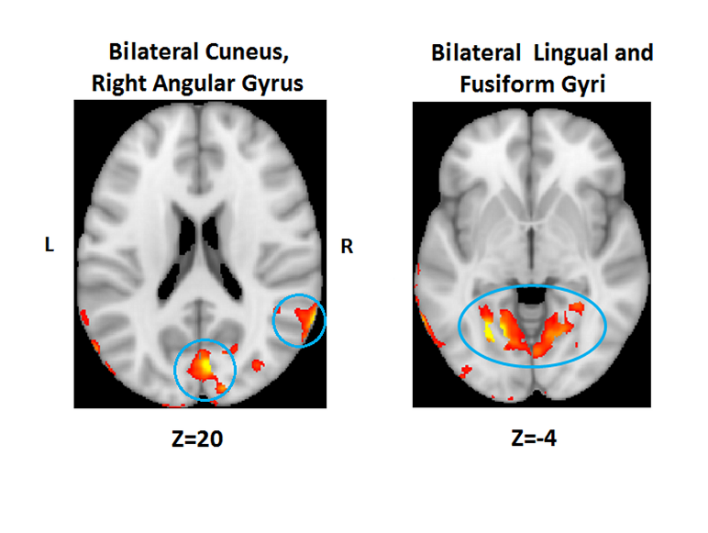 Table 4. Results from the correlation analysis. We show correlations that survived FDR corrections (see Figure 4.A in manuscript for the full set of correlations).Full Neuropsychological Battery Full Neuropsychological Battery Tests Selected for the StudyDementia Screen and General Intellectual functioningDementia Screen and General Intellectual functioningDementia Screen and General Intellectual functioningMattis Dementia Rating Scale (DRS) Premorbid IQ  Wechsler Test of Adult Reading (WTAR)  Wechsler Adult Intelligence Scale – Third Edition (WAIS-III) – Vocabulary subtest Learning and MemoryLearning and MemoryLearning and MemorySelective Reminding Test Wechsler Memory Scale-III Verbal Paired Associates Basic AttentionBasic AttentionBasic AttentionWAIS-III Digit Span forward Processing Speed Trail Making Test Part AWAIS-III Digit Symbol subtestStroop Color ReadingExecutive functionsExecutive functionsExecutive functionsa. Inhibition Stroop Color and Word Testb. Shifting Wisconsin Card Sorting Test WCSTTrail Making Test Part B;c. Revision & Monitoring WAIS-III Letter-Number SequencingWAIS-III Digit Span backwards Fluid ReasoningFluid ReasoningFluid ReasoningWAIS-III Similarities subtestWAIS-III Matrix Reasoning subtestReaction TimeReaction TimeReaction TimeVariable-foreperiod simple reaction time Choice reaction time (go-no go task, 2-choice RT and 4-choice RT)LanguageLanguageLanguageBoston Naming TestControlled Oral Word Association TestCategory Fluency Test VisuoconstructionVisuoconstructionVisuoconstructionWAIS-III Block Design subtestIn study (N=39)Not in study (N=62)p-valueAge - Mean(SD)65.3 (3.07)65.3 (3.33)0.793Sex - F/M16/2335/270.131Education - Mean(SD)16.2 (1.90)16.3 (2.35)0.861WTAR - Mean(SD)111 (13.1)111 (13.1)0.972VoxelsMax lodPX (mm)Y (mm)Z (mm)Brain regions103474.38-24-63-4Bilateral lingual and fusiform gyri58713.56-8-9310Bilateral cuneus and supracalcarine50282.9965-5120Right angular and middle temporal gyri, right lateral occipital cortex37762.94-51-7911Left middle temporal gyrus and lateral occipital cortex17873.23171-24Right entorhinal cortex, parahippocampal gyrus, and temporal pole11232.41-64-4515Left superior and middle temporal gyri, and angular and supramarginal gyri10151.8944-3154Right postcentral gyrus and superior parietal lobule9613.04-37-952Left lateral occipital cortex and occipital pole7182.37-45630Left middle and inferior frontal gyri, and precentral gyrus5872.2534-7824Right lateral occipital cortexCorrelations with Binding CostStatisticStatisticStatisticCorrelations with Binding Costrp-valueCILeft superior temporal gyrus0.3660.022(0.057-0.611)Right superior temporal gyrus0.3690.021(0.061-0.613)Left middle temporal gyrus0.3520.028(0.041-0.601)Right middle temporal gyrus0.3830.016(0.077-0.623)Left superior parietal lobule0.3750.019(0.068-0.618)Right superior parietal lobule0.3550.027(0.044-0.603)Left pericalcarine cortex0.5220.001(0.247-0.719)Right pericalcarine cortex0.5650.000(0.304-0.747)Left lingual gyrus0.4730.002(0.185-0.686)Right lingual gyrus0.5340.000(0.262-0.727)Left inferior parietal lobule0.4070.010(0.105-0.641)Right lateral occipital cortex0.4190.008(0.119-0.649)Right entorhinal cortex0.3210.046(0.006-0.578)Right fusiform gyrus0.3790.017(0.072-0.620)Left cuneus0.4530.004(0.161-0.672)